Sample Course Outline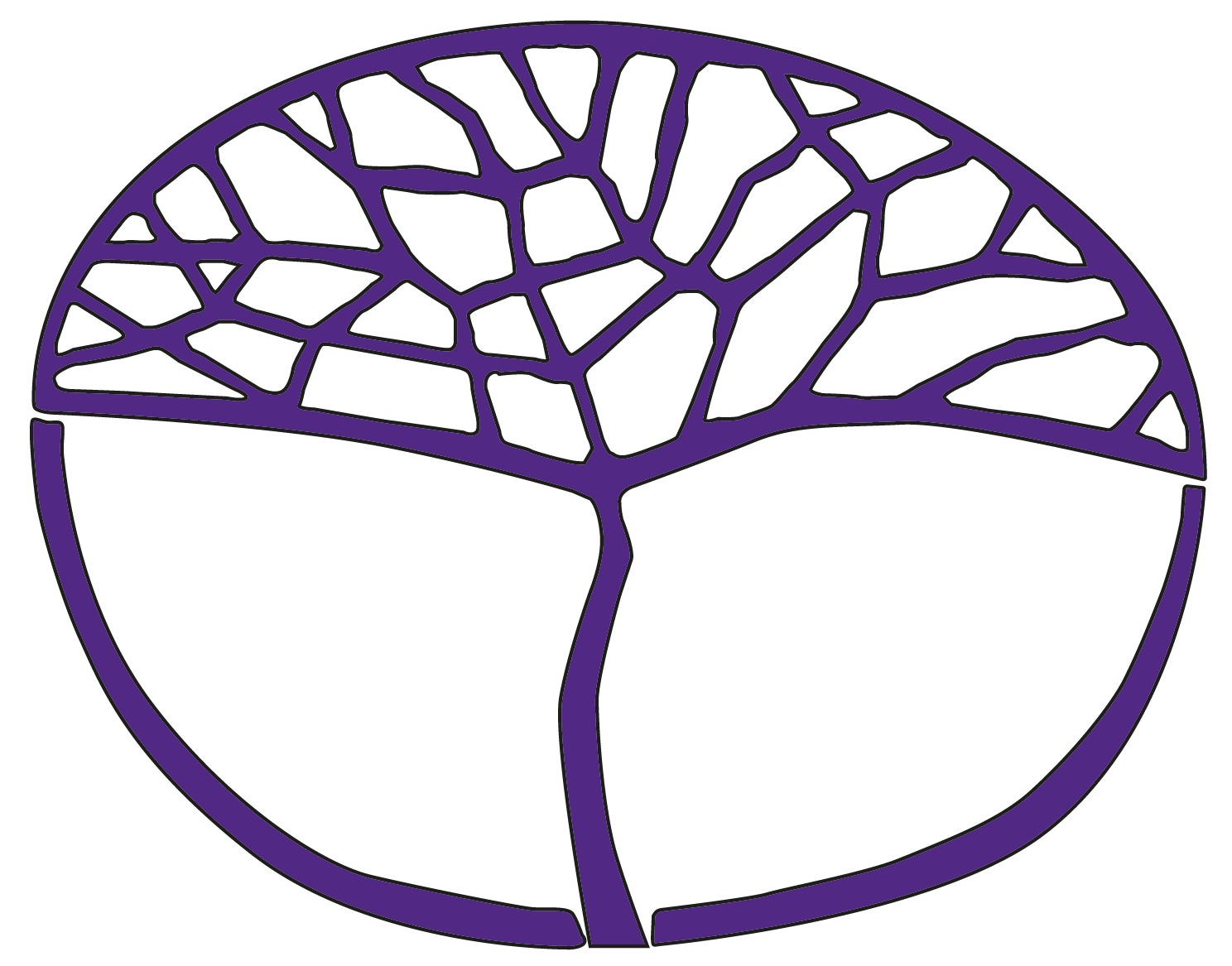 Politics and LawGeneral Year 11Copyright© School Curriculum and Standards Authority, 2014This document – apart from any third party copyright material contained in it – may be freely copied, or communicated on an intranet, for non-commercial purposes in educational institutions, provided that the School Curriculum and Standards Authority is acknowledged as the copyright owner, and that the Authority’s moral rights are not infringed.Copying or communication for any other purpose can be done only within the terms of the Copyright Act 1968 or with prior written permission of the School Curriculum and Standards Authority. Copying or communication of any third party copyright material can be done only within the terms of the Copyright Act 1968 or with permission of the copyright owners.Any content in this document that has been derived from the Australian Curriculum may be used under the terms of the Creative Commons Attribution-NonCommercial 3.0 Australia licenceDisclaimerAny resources such as texts, websites and so on that may be referred to in this document are provided as examples of resources that teachers can use to support their learning programs. Their inclusion does not imply that they are mandatory or that they are the only resources relevant to the course.Sample course outlinePolitics and Law – General Year 11Semester 1 – Unit 1 – Political and legal decision makingSemester 2 – Unit 2 – Civil and political rights WeekKey teaching points1–2Functions of lawslaws compared to rulesthe need for lawssocial cohesionCharacteristics of an effective lawRelationship between societal values and the lawthe term societal valuessocietal values vary between countriesSocial cohesion and its importance to the functioning of law3–5Political decision making in Australia’s Westminster systemthe Westminster systemrepresentative governmentthe role of Parliament, Prime Minister, Cabinet in political decision makingFeatures of a democracy6–7Political decision making in North Korea (a non-democratic political and legal system)the role of President, the Party, the ArmyFeatures of a totalitarian state in general and North Korea in particular8–10Ways individuals, political parties and pressure groups can participate in the Australian political and legal systemWays individuals and groups can participate or oppose in North Korea 
(a non-democratic political and legal system)Capital punishment and the gulags in North Korea as an issue of law enforcementCitizenship in Australia compared to North Korea11–13How laws are made in Australiastatute lawcommon lawThe court hierarchy and precedent as part of the lawmaking process by courts14–15How laws are made in North KoreaThe rule of lawthe term rule of lawthe extent to which the rule of law is upheld in Australia and North KoreaWeekKey teaching points1Types of legal disputesDifferent avenues for individuals and groups to resolve disputes2–4Overview of the adversarial system with reference to Western AustraliaOverview of the alternatives to the adversarial system5–6Factors that promote and limit access to dispute resolution processes7–9Development of rights that emerged from the:Magna Carta (1215)Glorious Revolution (1688)American Revolution (1775–1789)French Revolution (1787–1799) United Nations Declaration of Human Rights (1948)The concepts of civil rights and political rightsThe concept of natural justice10–13The ways of protecting human rights in Australia:the Commonwealth Constitutioncommon lawstatutory rights and charter of rights, such as the Charter of Human Rights and Responsibilities Act 2006 (Victoria) and the Human Rights Act 2004 (Australian Capital Territory)Civil and political rights within the USAExtent to which civil and political rights are protected in the USA14–15How individuals respond when rights are being ignored or abused by the political and legal systemHow individuals exercise civil and political rights to express dissatisfaction with political and legal decisions and effect change in Australia